About the Form F7Notice of appealAppealing a decision of the Fair Work CommissionIf you feel aggrieved by a decision that you have received from the Fair Work Commission (the Commission) you can lodge a notice of appeal. When you lodge a notice of appeal, you are asking the Commission to determine two issues:whether permission to appeal should be granted andwhether there has been an error in the original decision.A notice of appeal must be lodged within 21 calendar days after the date of the decision that is being appealed.  If you are seeking a stay of the decision that is being appealed, you will need to complete part 4 of this form.  You must also lodge an appeal book with the Commission within 7 calendar days after lodging the notice of appeal.  You must serve the appeal book on the other parties to the matter that is being appealed as soon as practicable after the appeal book is lodged with the Commission.Generally, an appeal will be listed for hearing within 10–12 weeks after you lodge the notice of appeal.Please see the Commission’s Appeal proceedings practice note for further information.Lodgment of your notice and lodgment and service of the appeal book1.	Lodge this notice of appeal with the Commission within 21 calendar days after the date of the decision that is being appealed. You can lodge your application online using the Commission’s Online Lodgment Service (OLS) or by post, by fax or by email or in person at the Commission’s office in your state or territory. 	Note: the Commission will serve a copy of the notice of appeal upon the other parties to the matter from which the appeal is brought.2.	Lodge an appeal book with the Commission within 7 calendar days after the date on which you lodged the notice of appeal. 3.	Serve a copy of the appeal book on the other parties to the matter from which the appeal is brought. You must do this as soon as practicable after lodgement of the appeal book with the Commission.Where to get helpCommission staff & resourcesCommission staff cannot provide legal advice. However, staff can give you information on:processes in the Commissionhow to make an application to the Commissionhow to fill out formswhere to find useful documents such as legislation and decisionsother organisations that may be able to assist you.The Commission's website www.fwc.gov.au also contains a range of information that may assist.Throughout this formLegal or other representationRepresentation is where another person (such as a family member or friend, lawyer or paid agent, or an employee of a union or employer organisation) speaks or acts on a person’s behalf, or assists a person in certain other ways in relation to a matter before the Commission. There is no requirement to be represented at the Commission.There are some restrictions on representation by a lawyer or paid agent.Generally, a person must give notice to the Commission (by lodging a Form F53 – Notice that a person: (a) has a lawyer or paid agent; or (b) will seek permission for lawyer or paid agent to participate in a conference or hearing) and seek permission from the Commission Member dealing with the matter if they wish to have a lawyer or paid agent represent them by participating in a conference or a hearing.Apart from participating in a conference or hearing, a person’s lawyer or paid agent can represent them without permission, unless the Commission decides otherwise. For example, the lawyer or paid agent can prepare and lodge written applications, responses and submissions with the Commission, and communicate in writing with the Commission and other parties to the matter on the person’s behalf.The requirement to give notice and seek permission for a lawyer or paid agent to participate in a conference or hearing, does not apply if the lawyer or paid agent is:an employee or officer of the person or a bargaining representative that is representing the person oran employee or officer of an employee or employer organisation, or an association of employers or a peak council, that is representing the person.Rule 12(2) of the Fair Work Commission Rules 2013 sets out further exceptions to the requirement to give notice and seek permission.For more information about representation by lawyers and paid agents, see section 596 of the Fair Work Act 2009, rules 11, 12 and 12A of the Fair Work Commission Rules 2013 and the Commission’s practice note on representation by lawyers and paid agents. Glossary of common termsAppellant – This is the person or organisation lodging an appeal.Applicant – This is the person or organisation that made the application in the original matter.Jurisdictional objection – This is a type of objection a Respondent can raise to an application. A Respondent can make this kind of objection if they think that the Commission, for a technical or legal reason, cannot hear the matter.Lawyer – This is a person who is admitted to the legal profession by a Supreme Court of a State or Territory. Paid agent – in relation to a matter before the Commission, is an agent (other than a bargaining representative) who charges or receives a fee to represent a person in the matter. Party – A party is a person or organisation involved in a matter or case that is brought to the Commission.Respondent – The person or business responding to an application or appeal. Service – Serving a document means giving a copy of the document to a person or organisation, usually to the other party to the matter. You can serve a document in a number of ways, including by email, fax, express or registered post, or in person. Parts 7 and 8 of the Fair Work Commission Rules 2013 deal with service. PrivacyThe Commission collects the information (including personal information) provided to it in this form for inclusion on the case file, and may disclose this information to the other parties to this matter and to other persons. For more details of the Commission’s collection, use and disclosure of this information, please see the Privacy notice for this form, or ask for a hard copy to be provided to you. Form F7 – Notice of appealFair Work Act 2009, s.604; Fair Work Commission Rules 2013, rules 52 and 56This is an application to the Fair Work Commission to appeal a decision or order of the Commission in accordance with section 604 of the Fair Work Act 2009.The Appellant If the appellant is a company or organisation please also provide the following detailsHow would you prefer us to communicate with you?[   ] Email (you will need to make sure you check your email account regularly)[   ] PostDoes the Appellant need an interpreter?If the Appellant has trouble accessing this information, please contact us. We can arrange to provide it in another format. You can find information about help for non-English speakers on our website. 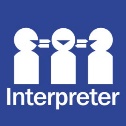 [   ] Yes – Specify language[   ] NoDoes the Appellant require any special assistance at the hearing or conference (eg a hearing loop)?[   ] Yes – Please specify the assistance required    [   ] No Does the Appellant have a representative?[   ] Yes – Provide representative’s details below[   ] No Appellant’s representativeIs the Appellant’s representative a lawyer or paid agent?[   ] Yes[   ] No The RespondentIf the respondent is a company or organisation please also provide the following details1. The decision to be appealed1.1	Please provide the details of the matter you are seeking to appeal.1.2	Please provide a description of the decision and/or order you are appealing.2. Grounds for appeal2.1	What are the grounds for your appeal?3. Public interest3.1	Please set out the matters that you believe make it in the public interest for the Commission to grant permission for the appeal.Attach additional pages if necessary.	4. Stay under section 606 of the Fair Work Act 20094.1	Are you seeking a stay of the original decision?[   ] Yes[   ] No If you answered yes to question 4.1 – specify whether a stay is sought of the whole or part of the decision or order and, if a stay of part only is sought, please specify the part.5. Extension of time5.1	Are you making this application within 21 calendar days of the decision that you are appealing being issued?[   ] Yes[   ] No If you answered no to question 5.1 – Explain the reason for the delay and the grounds on which you say an extension of time should be granted.6. Urgent appeals6.1	Is an expedited appeal hearing sought?[   ] Yes[   ] No 6.2	If you have answered yes to question 6.1 – Please set out the circumstances which make it necessary for your appeal to be heard on an urgent basis.Attach additional pages if necessary.Signature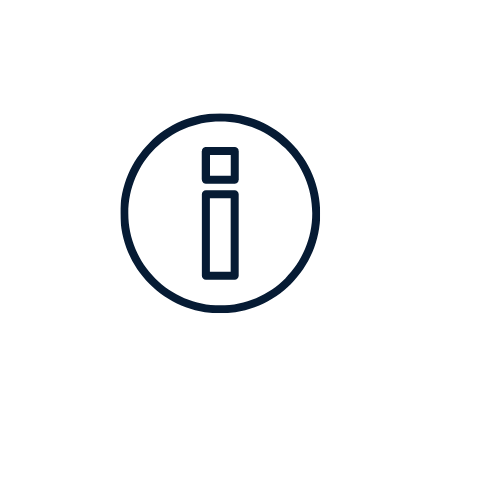 This icon appears throughout the form. It indicates information to help you answer the question following.Remove this cover sheet and keep it for future reference – it contains useful informationThese are the details of the person who is lodging the appeal. These are the details of the person who is lodging the appeal. These are the details of the person who is lodging the appeal. These are the details of the person who is lodging the appeal. These are the details of the person who is lodging the appeal. Title Title [   ] Mr  [   ] Mrs [   ] Ms  [   ] Other please specify: [   ] Mr  [   ] Mrs [   ] Ms  [   ] Other please specify: [   ] Mr  [   ] Mrs [   ] Ms  [   ] Other please specify: First name(s)First name(s)SurnameSurnamePostal addressPostal addressSuburbSuburbState or territoryState or territoryPostcodePhone numberPhone numberFax numberEmail addressEmail addressLegal name of businessTrading name of businessABN/ACNContact personA representative is a person or organisation who is representing the Appellant. This might be a lawyer or paid agent, a union or employer organisation, or a family member or friend. There is no requirement to have a representative.These are the details of the person or organisation who is representing the Appellant (if any).These are the details of the person or organisation who is representing the Appellant (if any).These are the details of the person or organisation who is representing the Appellant (if any).These are the details of the person or organisation who is representing the Appellant (if any).These are the details of the person or organisation who is representing the Appellant (if any).Name of personName of personFirm, organisation or companyFirm, organisation or companyPostal addressPostal addressSuburbSuburbState or territoryState or territoryPostcodePhone numberPhone numberFax numberEmail addressEmail addressThese are the details of the person or business responding to an appeal. Note that the Commission will send a copy of your notice of appeal to the contact person you name below. These are the details of the person or business responding to an appeal. Note that the Commission will send a copy of your notice of appeal to the contact person you name below. These are the details of the person or business responding to an appeal. Note that the Commission will send a copy of your notice of appeal to the contact person you name below. These are the details of the person or business responding to an appeal. Note that the Commission will send a copy of your notice of appeal to the contact person you name below. These are the details of the person or business responding to an appeal. Note that the Commission will send a copy of your notice of appeal to the contact person you name below. Title Title [   ] Mr  [   ]  Mrs  [   ]  Ms  [   ] Other please specify: [   ] Mr  [   ]  Mrs  [   ]  Ms  [   ] Other please specify: [   ] Mr  [   ]  Mrs  [   ]  Ms  [   ] Other please specify: First name(s)First name(s)SurnameSurnamePostal addressPostal addressSuburbSuburbState or territoryState or territoryPostcodePhone numberPhone numberFax numberEmail addressEmail addressLegal name of businessTrading name of businessABN/ACNContact personYou will find all of these details on the decision or order you received from the CommissionYou will find all of these details on the decision or order you received from the CommissionCommission matter numberCommission matter numberApplicantApplicantRespondent(s)Respondent(s)Decision maker (name of Member or delegate of the Commission)Decision maker (name of Member or delegate of the Commission)Date of decisionDate of decisionUsing numbered paragraphs, set out the grounds for appeal. In unfair dismissal appeals, grounds relating to “significant errors of fact” should be set out under a separate heading.  Attach extra pages if necessary.Using numbered paragraphs, set out the grounds for appeal. In unfair dismissal appeals, grounds relating to “significant errors of fact” should be set out under a separate heading.  Attach extra pages if necessary.Note: section 400(1) of the Fair Work Act 2009 prohibits the Commission from granting permission to appeal from a decision made under Part 3-2 of the Act relating to unfair dismissal unless the Commission “considers that it is in the public interest to do so.”Note: section 400(1) of the Fair Work Act 2009 prohibits the Commission from granting permission to appeal from a decision made under Part 3-2 of the Act relating to unfair dismissal unless the Commission “considers that it is in the public interest to do so.”A stay means that the original decision will not be enforced while the appeal is being heard. The Commission’s appeal allocation procedures are intended to ensure that all appeals are heard within 12 weeks of being filed. If it is necessary for your appeal to be heard on a significantly more urgent basis than this, you must apply for your appeal to be heard on an expedited basis.If you are completing this form electronically and you do not have an electronic signature you can attach, it is sufficient to type your name in the signature field. You must still complete all the fields below.If you are completing this form electronically and you do not have an electronic signature you can attach, it is sufficient to type your name in the signature field. You must still complete all the fields below.If you are completing this form electronically and you do not have an electronic signature you can attach, it is sufficient to type your name in the signature field. You must still complete all the fields below.If you are completing this form electronically and you do not have an electronic signature you can attach, it is sufficient to type your name in the signature field. You must still complete all the fields below.SignatureSignatureSignatureNameNameNameDateDateDateCapacity/Position Capacity/Position Capacity/Position Where this form is not being completed and signed by the Applicant, include the name of the person who is completing the form on their behalf in the Capacity/Position section.  
Where this form is not being completed and signed by the Applicant, include the name of the person who is completing the form on their behalf in the Capacity/Position section.  
PLEASE RETAIN A COPY OF THIS FORM FOR YOUR OWN RECORDSPLEASE RETAIN A COPY OF THIS FORM FOR YOUR OWN RECORDSPLEASE RETAIN A COPY OF THIS FORM FOR YOUR OWN RECORDSPLEASE RETAIN A COPY OF THIS FORM FOR YOUR OWN RECORDS